Community Support Programs 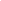 A Community Support Program (CSP) is a drop-in center and resource hub for people experiencing severe and persistent mental illness.  The staff can assist in finding resources that holistically support mental wellbeing, such as housing, finances, employment, and food stability.  CSPs also serve as non-judgmental social centers where people who struggle with mental health challenges can participate in leisure group activities, organized social outings, or simply meet to chat with friends.More detailed information about CSPs can be found at the MN Department of Human Services website: https://www.dhs.state.mn.us/main/idcplg?IdcService=GET_DYNAMIC_CONVERSION&RevisionSelectionMethod=LatestReleased&dDocName=MHIS_050108Below is an incomplete list of CSPs in the twin cities metro area:Avivo Northwest CSP7000 57th Ave NSuite 100Crystal, MN 55428(612) 752-8250Open Monday-Fridayhttps://avivomn.org/csp/Bridgeview Drop-In Center (CSP)7920 University Ave NEFridley, MN 55432(763) 783-74409am-3pm Monday-Fridayhttps://leecarlsoncenter.org/programs/bridgeview-drop-center/Guild CSP1740 Livingston AveWest St. Paul, MN 55118(651) 457-2248noon-4pm Monday-Fridayhttps://guildservices.org/services/community-support-program/Horizons CSP3450 O’Leary LaneEagan, MN 55123(651) 454-011410am-4pm Monday, Thursday, Friday10am-7pm Wednesday3pm-8pm Saturdayhttps://mnmentalhealthclinics.com/services/horizons-community-support-program/Mental Health Resources Seward CSP2105 Minnehaha AveMinneapolis, MN 55404(612) 337-4017noon-4pm Monday, Tuesday, Thursday, Fridayhttp://www.mhresources.org/seward-community-support-programPeople, Inc. Northside CSP1309 N Girard AveMinneapolis, MN 55411(612) 521-2116Open Monday-Thursdayhttps://www.peopleincorporated.org/northside-community-support-program/Vail PlaceVail Hopkins Clubhouse15 9th Ave SHopkins, MN 55343(952) 945-42218:30am-4:30pm Monday-ThursdayVirtual on Fridayhttps://www.vailplace.org/join/hopkins-location/Vail Uptown Clubhouse1412 W 36th St.Minneapolis, MN 55408(952) 945-42218:30am-4:30pm Monday-Thursdayhttps://www.vailplace.org/join/uptown-minneapolis-location/